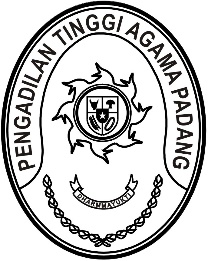 Nomor     	: W3-A/      /OT.00/4/2022	7 April 2022Lampiran	: -Perihal	: Undangan Yth. Tim Pembangunan Zona Integritas Pengadilan Agama Se Sumatera BaratDengan ini kami mengundang saudara untuk mengikuti kegiatan evaluasi pembangunan zona integritas di wilayah Pengadilan Tinggi Agama Padang, yang Insya Allah akan dilaksanakan pada:Hari/Tanggal	:	Jum’at / 8 April 2022Jam	:	09.00 WIB s.d. selesai Tempat	:	Command Center masing-masing satuan kerja melalui aplikasi zoom meeting	Meeting ID: 	Passcode: Demikian, atas kehadirannya diucapkan terima kasih.Wassalam,Ketua Pembangunan ZI Pengadilan Tinggi Agama Padang,Hamdani S.Tembusan :Yth. Ketua Pengadilan Tinggi Agama Padang (sebagai laporan)